ПАСПОРТ СПЕЦИАЛИСТА 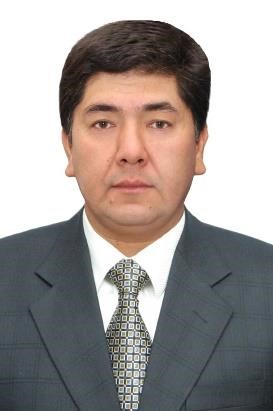 Фамилия: Тойгонбеков Имя __Айвар____________________ Отчество _Кенешбекович______________________ Пол мужской Дата рождения ____25.04.1962 Место рождения _Таласская,обл., г.Талас_________ Национальность _Кыргыз__________ Гражданство ____Кыргызстан__________________      Образование ___Высшее_____________________________________ наименование вуза, где учился  Кыргызский государственный медицинский институт год окончания вуза___1986________________________________      Место работы в настоящее время      1. Государство ___Кыргызстан________________________________      2  Организация ___НЦОГ МЗ КР_______________________________      3. Должность Заведующий отделении абдоминальной и общей онкологии _       Наличие ученой степени Степень (К) Кандидат медицинских наук.       Отрасль наук медицина       Шифр специальности (по номенклатуре научных работников) 14.01.12      Дата присуждения 28.10.1993г Степень (Д)  Доктор медицинских наук.       Отрасль наук медицина      Шифр специальности (по номенклатуре научных работников) 14.01.12      Дата присуждения __12.01.2007г       Наличие ученых званий Ученое звание (доцент/снс) ____________________________________      Специальность _________________________________________________       Дата присвоения _______________________________________________ Ученое звание (профессор) ___Профессор РАЕ_______________      Специальность __Онкология__________________________________       Дата присвоения ___26.02.2019г__________________________________          Наличие академических званий Звание _член-корр._______ Академия ___РАЕ____________ Звание ________________________ Академия ______________________           1. Количество публикаций ___более 50____ в т.ч. научных более 40_____, монографий _2____, учебно-методических _7_________, открытий ______________, изобретений _______________________.      Научные труды       Основные: шифр научной специальности: 140112 Some intense and standardized stomach cancer disease indicators in the Kyrgyz Republic(Bulletin of science and practice. Том 6. №7. 2020г. Стр. 169175.). Endoscopic layout of esophageal-intestinal anastomosis in relation to versions of   rehabilitation of alimentary tract after gastrectomy(Bulletin of science and practice.Том 6. №7. 2020г. Стр. 163-168.). Результаты эндоскопического исследования больных раком желудка после гастрэктомии с разными вариантами тонкокишечной пластики (Современные проблемы науки и образования. 2020г. №2. Стр. 152).      Основные смежные: шифр научной специальности _____________________      1. _______________________________________________________________      2. _______________________________________________________________ _______________________________________________________________      Дополнительные смежные: шифр научной специальности _______________      1. _______________________________________________________________      2. _______________________________________________________________      3. _______________________________________________________________           Специальность (шифр), по которой научный работник может быть  включен в состав диссертационного совета      1. Основная _14.01.12_ 2. Смежная ________ 3. Дополнительная ________      Дата заполнения "16" мая 2022г. Письменное согласие на включение в состав диссертационного совета: «Согласен»   Подпись  